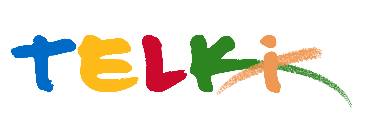 Telki Község Önkormányzata2089 Telki, Petőfi u.1.Telefon: (06) 26 920 801E-mail: hivatal@telki.huwww.telki.huELŐTERJESZTÉS A KÉPVISELŐ-TESTÜLET 2023. november 27-i rendes ülésére Napirend tárgya:A polgármester munkájának értékeléseA napirendet tárgyaló ülés dátuma: 					2023.11.27.A napirendet tárgyaló ülés: 						Pénzügyi Bizottság, Képviselő-testület Az előterjesztést készítette: 						a Bizottság elnökeElőterjesztő:								a Bizottság elnökeA napirendet tárgyaló ülés típusa: 					nyílt / zárt A napirendet tárgyaló ülés típusa: 					rendes / rendkívüli A határozat elfogadásához szükséges többség típusát: 			egyszerű / minősített A szavazás módja: 							nyílt / titkos1.Előzmények, különösen az adott tárgykörben hozott korábbi testületi döntések és azok végrehajtásának állása: ------2. Jogszabályi hivatkozások: 3.Költségkihatások és egyéb szükséges feltételeket, illetve megteremtésük javasolt forrásai:Költségvetési forrás4. Tényállás bemutatása: A közszolgálati tisztviselőkről szóló 2011. évi CXCIX. törvény 225/H. § (1) bekezdése alapján a képviselő-testület határozatával jutalmat állapíthat meg a polgármesternek meghatározott időszakban végzett munkája értékelése alapján. A jutalom évi mértéke nem haladhatja meg a polgármestert megillető illetmény vagy tiszteletdíj hathavi összegét. A polgármester fizetését a 2011.évi CLXXXIX. törvény 71.§-a szabályozza.Az SZMSZ 2/B sz. melléklete alapján a Pénzügyi Bizottság feladat- és hatásköre a polgármester jutalomösszegével kapcsolatos előterjesztés megtárgyalása.A polgármesteri feladat igen nagy felelősség, mintegy négyezer-ötszáz ember mindennapjai, életének minősége függ a munkájától. Éppen ezért elvárható, hogy tevékenységéért, a munka mennyiségével és a felelősséggel arányos munkabért kapjon. Településünk mindennapjai rendben, számottevő nehézségek és fennakadások nélkül zajlanak. Problémák esetén a polgármesteri hivatal gyorsan és hatékonyan intézkedik, így Telkiben nem jellemzőek az itt lakók életét tartósan kedvezőtlenül érintő fejlemények.Az idei, 2023. év is folyamatos vészhelyzetben telik. A COVID járvány alatt bevezetett jelentős kormányzati elvonások továbbra is érvényben vannak, ami érzékenyen érinti Telki költségvetését. A tavalyi év második felétől tovább súlyosbította a helyzetet az energiaárak óriási emelkedése.  Az idei évben tapasztalható kiugróan magas infláció újabb nehézségek elé állította a település működtetését. A sorozatos, egyenként is jelentős finanszírozási problémákat jelentő események ellenére Telkiben az intézmények és a megszokott szolgáltatások továbbra is megbízhatóan működnek. Az önkormányzat komoly finanszírozási nehézségeiből a település lakossága viszonylag keveset érzékel. Telki működése továbbra is kiegyensúlyozott, ami jelentős részben a polgármester munkájának köszönhető.Telki, 2023. november 24.									Dr. Földvári-Nagy LászlóBizottság elnökeHatározati javaslatTelki község Önkormányzat képviselő-testület/2023. (XI.   .) önkormányzati határozatA polgármester munkájának értékeléseA képviselő-testület úgy határoz, hogy Deltai Károly polgármestert ……. havi bruttó illetményének megfelelő összegű jutalomban részesítse.Határidő: 2023. ………...Felelős: Jegyző, Pénzügyi Csoport